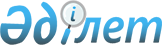 Ақтөбе облысында әлеуметтік маңызы бар азық-түлік тауарларына рұқсат етілген шекті бөлшек сауда бағаларының мөлшерін бекіту туралы
					
			Мерзімі біткен
			
			
		
					Ақтөбе облысы әкімдігінің 2020 жылғы 21 желтоқсандағы № 463 қаулысы. Ақтөбе облысының Әділет департаментінде 2020 жылғы 23 желтоқсанда № 7821 болып тіркелді. Мерзімі өткендіктен қолданыс тоқтатылды
      Қазақстан Республикасының 2004 жылғы 12 сәуірдегі "Сауда қызметін реттеу туралы" Заңының 8-бабына, Қазақстан Республикасы Ұлттық экономика министрінің міндетін атқарушының 2015 жылғы 30 наурыздағы № 282 "Әлеуметтік маңызы бар азық-түлік тауарларына бөлшек сауда бағаларының шекті мәндерін және оларға бөлшек сауда бағаларының шекті рұқсат етілген мөлшерін белгілеу қағидаларын бекіту туралы" Нормативтік құқықтық актілерді мемлекеттік тіркеу тізілімінде № 11245 тіркелген бұйрығына және әлеуметтік маңызы бар азық-түлік тауарларына бөлшек сауда бағаларының шекті рұқсат етілген мөлшерін бекіту жөніндегі комиссия отырысының 2020 жылғы 20 қазандағы № 2 хаттамасына сәйкес, Ақтөбе облысы әкімдігі ҚАУЛЫ ЕТЕДІ:
      1. Қоса беріліп отырған қосымшаға сәйкес Ақтөбе облысында әлеуметтік маңызы бар азық-түлік тауарларына рұқсат етілген шекті бөлшек сауда бағаларының мөлшері бекітілсін.
      2. "Ақтөбе облысының кәсіпкерлік басқармасы" мемлекеттік мекемесі заңнамада белгіленген тәртіппен:
      1) осы қаулыны Ақтөбе облысының Әділет департаментінде мемлекеттік тіркеуді;
      2) осы қаулыны оны ресми жариялағаннан кейін Ақтөбе облысы әкімдігінің интернет-ресурсында орналастыруды қамтамасыз етсін.
      3. Осы қаулының орындалуын бақылау Ақтөбе облысы әкімінің әлеуметтік маңызы бар азық-түлік тауарларының бағасын бақылау мәселелеріне жетекшілік ететін орынбасарына жүктелсін.
      4. Осы қаулы оның алғашқы ресми жарияланған күнінен кейін күнтізбелік он күн өткен соң қолданысқа енгізіледі. Ақтөбе облысында әлеуметтік маңызы бар азық-түлік тауарларына рұқсат етілген шекті бөлшек сауда бағаларының мөлшері
					© 2012. Қазақстан Республикасы Әділет министрлігінің «Қазақстан Республикасының Заңнама және құқықтық ақпарат институты» ШЖҚ РМК
				
      Ақтөбе облысының әкімі 

О. Уразалин
Ақтөбе облысы әкімдігінің 2020 жылғы 21 желтоқсандағы № 463 қаулысына қосымша
№
Әлеуметтік маңызы бар азық-түлік тауарының атауы
Өлшем бірлігі
Мөлшері
Мерзімі
1
Қарақұмық жармасы (дән, өлшеніп салынатын)
кг
338 теңге
90 күн
2
Құмшекер (өлшеніп салынатын)
кг
230 теңге
90 күн